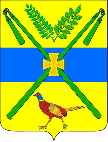 администрация ЧЕЛБАССКОго СЕЛЬСКОГО ПОСЕЛЕНИЯКАНЕВСКОГО РАЙОНАПОСТАНОВЛЕНИЕот 01.03.2023                                                                                                       № 28станица ЧелбасскаяО внесении изменений в постановление администрации Челбасского сельского поселения Каневского района от 25 января 2016 года № 10 «Об утверждении перечня муниципальных услуг, предоставляемых в многофункциональных центрах предоставления государственных и муниципальных услуг»На основании приказа департамента информатизации и связи Краснодарского края от 16 мая 2014 г. № 38 "Об утверждении типового (рекомендуемого) перечня муниципальных услуг, в том числе государственных услуг, в предоставлении которых участвуют органы местного самоуправления муниципальных образований Краснодарского края, наделенные отдельными государственными полномочиями, предоставление которых осуществляется по принципу "одного окна" в многофункциональных центрах предоставления государственных и муниципальных услуг на территории Краснодарского края", которым утвержден примерный перечень муниципальных услуг, предоставляемых в многофункциональных центрах, в соответствии требованиями федерального закона от 27 июня 2010 года № 210-ФЗ «Об организации предоставления государственных и муниципальных услуг, руководствуясь пунктом 3 постановления Правительства Российской Федерации от 27 сентября 2011 года №797 "О взаимодействии между многофункциональными центрами предоставления государственных и муниципальных услуг и федеральными органами исполнительной власти, органами государственных внебюджетных фондов, органами государственной власти субъектов Российской Федерации, органами местного самоуправления",  п о с т а н о в л я ю:	1. Внести в постановление администрации Челбасского сельского поселения Каневского района от 25 января 2016 года № 10 «Об утверждении Перечня муниципальных услуг, предоставляемых в многофункциональных центрах предоставления государственных и муниципальных услуг» следующие изменения:- приложение к постановлению изложить в новой редакции согласно приложения к настоящему постановлению.2. Постановление администрации Челбасского сельского поселения Каневского района от 12 марта 2021 года № 26 «О внесении изменений в постановление администрации Челбасского сельского поселения Каневского района от 25 января 2016 года № 10 «Об утверждении перечня муниципальных услуг, предоставляемых в многофункциональных центрах предоставления государственных и муниципальных услуг» считать утратившим силу. 3. Специалисту I категории общего отдела администрации Челбасского сельского поселения Каневского района Р.П.Скрыпниковой разместить настоящее постановление на официальном сайте администрации Челбасского сельского поселения Каневского района в информационно-телекоммуникационной сети «Интернет» (https://челбасская.рф/).4. Контроль за выполнением настоящего постановления возложить на заместителя главы, начальника общего отдела администрации Челбасского сельского поселения Каневского района Ю.Н.Русого.5. Настоящее постановление вступает в силу со дня его подписания.Глава Челбасского сельского поселения Каневского района                                                                                     А.В.КозловПРИЛОЖЕНИЕк постановлению администрацииЧелбасского сельского поселения Каневского районаот 01.03.2023 г. № 28Перечень муниципальных услуг, предоставляемых в многофункциональных центрах предоставления государственных и муниципальных услугВедущий специи общего отдела администрации Челбасского сельского поселения Каневского района                                                                  Н.В.Найден№ п/п1. Муниципальные услуги1Предоставление информации об объектах недвижимого имущества, находящихся в муниципальной собственности и предназначенных для сдачи в аренду2Предоставление муниципального имущества в аренду или безвозмездное пользование3Выдача копий архивных документов, подтверждающих право на владение землей4Присвоение, изменение и аннулирование адресов5Выдача справок и выписок из реестра муниципального имущества муниципального образования6Предоставление архивных справок, архивных выписок и архивных копий7Предоставление копий правовых актов администрации муниципального образования8Предоставление выписки из похозяйственной книги9Оформление справки с места жительства умершего10Выдача порубочного билета на территории Челбасского сельского поселения Каневского района11Выдача разрешения (ордера) на проведение земляных работ на территории общего пользования12Выдача разрешения на право организации розничного рынка13Заключение договора о предоставлении торгового места на ярмарке, выставке-ярмарке14Принятие решений об организации муниципальных ярмарок, выставок-ярмарок15Принятие решения о создании семейного (родового) захоронения16Выдача разрешений на вступление в брак лицам, достигшим возраста шестнадцати лет17Предоставление в собственность, аренду, безвозмездное пользование земельного участка, находящегося в муниципальной собственности, без проведения торгов18Предоставление земельных участков, находящихся в муниципальной собственности, на торгах19Согласование проекта информационной надписи и (или) обозначения на объекте культурного наследия местного значения, расположенного на территории Челбасского сельского поселения Каневского района20Дача письменных разъяснений налогоплательщикам и налоговым агентам по вопросам применения нормативных правовых актов Челбасского сельского поселения Каневского района о местных налогах и сборах21Прием уведомлений о завершении сноса объекта капитального строительства22Прием уведомлений о планируемом сносе объекта капитального строительства23Согласование схем расположения объектов газоснабжения, используемых для обеспечения населения газом24Заключение нового договора аренды земельного участка без проведения торгов25Заключение договора на размещение объектов на землях или земельных участках, находящихся в муниципальной собственности, без предоставления земельных участков и установления сервитута, публичного сервитута